Publicado en Madrid el 20/10/2017 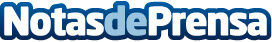 NVIDIA lanza un nuevo pack de Shield TVEl bundle, que incluye el streamer y el mando a distancia, estará disponible por 199€ y podrá reservarse a partir de hoyDatos de contacto:Francisco Diaz637730114Nota de prensa publicada en: https://www.notasdeprensa.es/nvidia-lanza-un-nuevo-pack-de-shield-tv_1 Categorias: Imágen y sonido Hardware Consumo Dispositivos móviles http://www.notasdeprensa.es